TOWN OF       HARWICHWATERWAYS COMMITTEEHarwich Fire Station Conference Room                                                    Wednesday, February 21, 2018 AGENDAAttendance and Introductions:MINUTES: Review & ApprovalOPEN FORUM: FINANCIAL REPORT YTD & Monthly OLD BUSINESS:Update and progress with Landside Construction & Bid processUpdate and progress with Waterside Marina ConstructionNEW BUSINESS: Harwich Employees and Committee Members State Ethics Update; Signature PageMONTHLY REPORTS: Board of Selectmen 	HarbormasterNatural Resource OfficerCORRESPONDANCE:	 NEXT MEETING:  Wednesday February 21, 2018ADJOURNMENT:Posting Date: January 12, 2018The committee may hold an open session for topics not reasonably anticipated by the Chair 48 hours in advance of the meeting following “New Business.” If you are deaf or hard of hearing or a person with a disability who requires an accommodation, contact the Selectmen’s Office at 508-430-7513.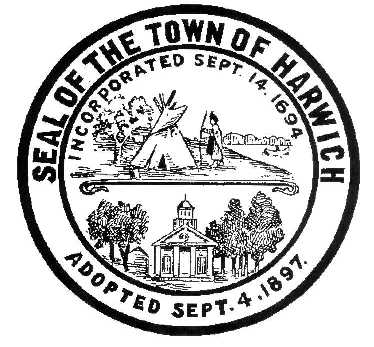 